ПОСТАНОВЛЕНИЕ№ 22 от 06 апреля 2021 г.О мерах по подготовке к весенне-летнему пожароопасному периоду 2021 года на территории Шиньшинского сельского поселения    В соответствии со ст.19 Федерального закона Российской Федерации «О пожарной безопасности» от 21.12.1994 года № 69-ФЗ, ст.14 Закона Российской Федерации «Об общих принципах организации местного самоуправления в Российской Федерации» от 6.10.2003 № 131-ФЗ , Устава сельского поселения, в целях предупреждения пожаров на территории сельского поселения, в связи с наступлением весеннего летнего пожароопасного периода администрация муниципального образования «Шиньшинское сельское поселение» постановляет;    1.Утвердить план мероприятии по обеспечению пожарной безопасности в весенне-летний пожароопасный период 2021 года (приложение № 1).    2.Рекомендовать руководителям организации, расположенных на территории Шиньшинского сельского поселения выполнять требования пожарной безопасности.    3.Рекомендовать директорам МОУ «Шиньшинская средняя общеобразовательная школа», «Нужключинская средняя общеобразовательная школа» постоянно проводить воспитательные и профилактические беседы по пожарной безопасности.     4.Контролль за исполнением настоящего постановления оставляю за собой.Глава администрацииШиньшинского сельского поселения                              П.С.ИвановаПриложение № 1К постановлению главы администрацииШиньшинского сельского поселения№ 21 от 06.04.2021 г.ПЛАН МЕРОПРИЯТИпо обеспечению пожарной безопасности в весенне-летний пожароопасный период 2021 годаРОССИЙ ФЕДЕРАЦИЙМАРИЙ ЭЛ РЕСПУБЛИКЫСЕМОРКО МУНИЦИПАЛ РАЙОНЫНШЕНШЕ ЯЛ КУНДЕМАДМИНИСТРАЦИЙЖЕ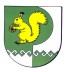 РОССИЙСКАЯ ФЕДЕРАЦИЯРЕСПУБЛИКА МАРИЙ ЭЛМОРКИНСКИЙ МУНИЦИПАЛЬНЫЙ РАЙОН ШИНЬШИНСКАЯ СЕЛЬСКАЯ АДМИНИСТРАЦИЯ            425 154,Шенше села.Петров  урем, 1вТел.: (83635) 9-61-97,                         факс: 9-61-97          425 154, с.Шиньша,ул. Петрова, 1вТел.: (83635) 9-61-97,                     факс: 9-61-97№№наименование мероприятиясрокиисполнители1Провести индивидуальные инструктажи, беседы с гражданами по вопросу обеспечения пожарной безопасности , распространение памятки, листовки по соблюдению мер пожарной безопасностив течении годаспециалисты администрации2Провести сходы граждан населенных пунктов по вопросу требовании пожарной безопасности в весенне-летний период 2020 г.апрель-майспециалисты администрации с приглашением заинтересованных лиц (по согласованию)3Организовать проверки частного жилого сектора по организации уборки и освобождению проездов для спецтехники пожарных службапрель-майспециалисты администрации, председатели ТОС4Запретить выжигание сухой травянистой растительности на землях сельскохозяйственного значения и на землях запаса , а также разведение костров на поляхв период особого противопожарного периодаглава администрации5Вести контроль за очисткой территории, прилегающих к лесу от сухо травянистой растительности, пожнивных остатков, валежника, порубочных остатков, мусора и других горючих материаловв течении пожароопасного периодаспециалисты ТОС, председатели ТОС6Ревизия источников пожаротушенияПроверить состояние дорог и проездов наличия указателей размещения к источникам пожаротушенияапрель-майспециалисты администрации, совместно с работниками пожарной службы ( по согласованию)7Провести проверку на исправность  таксофонов и громкого боя для оповещения людей о пожареапрель-майспециалисты администрации, председатели ТОС8Организовать дежурство в населенных пунктах силами населенияв течении пожароопасного периодаспециалисты администрации, председатели ТОС9Информировать население Шиньшинского сельского поселения о складывающейся пожарной обстановкепри осложнении пожарной обстановкиспециалисты администрации